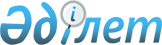 О внесении изменений в постановление акимата от 30 ноября 2020 года № 201 "Об определении перечня должностей специалистов в области здравоохранения, социального обеспечения, образования, культуры и спорта, являющихся гражданскими служащими и работающих в сельской местности"Постановление акимата Аулиекольского района Костанайской области от 28 апреля 2021 года № 66. Зарегистрировано Департаментом юстиции Костанайской области 6 мая 2021 года № 9898
      Акимат Аулиекольского района ПОСТАНОВЛЯЕТ:
      1. Внести в постановление акимата Аулиекольского района "Об определении перечня должностей специалистов в области здравоохранения, социального обеспечения, образования, культуры и спорта, являющихся гражданскими служащими и работающих в сельской местности" от 30 ноября 2020 года № 201, зарегистрированное в Реестре государственной регистрации нормативных правовых актов за № 9605, следующие изменения:
      заголовок изложить в новой редакции:
      "Об определении перечня должностей специалистов в области здравоохранения, социального обеспечения, культуры и спорта, являющихся гражданскими служащими и работающих в сельской местности";
      пункт 1 изложить в новой редакции:
      "1. Определить перечень должностей специалистов в области здравоохранения, социального обеспечения, культуры и спорта, являющихся гражданскими служащими и работающих в сельской местности, согласно приложению 1 к настоящему постановлению.";
      приложение 1 к указанному постановлению изложить в новой редакции, согласно приложению к настоящему постановлению.
      2. Государственному учреждению "Отдел экономики и бюджетного планирования акимата Аулиекольского района" в установленном законодательством Республики Казахстан порядке обеспечить:
      1) государственную регистрацию настоящего постановления в органах юстиции;
      2) размещение настоящего постановления на интернет - ресурсе акимата Аулиекольского района после его официального опубликования.
      3. Контроль за исполнением настоящего постановления возложить на курирующего заместителя акима Аулиекольского района.
      4. Настоящее постановление вводится в действие по истечении десяти календарных дней после дня его первого официального опубликования. Перечень должностей специалистов в области здравоохранения, социального обеспечения, культуры и спорта, являющихся гражданскими служащими и работающих в сельской местности
      1. Должности специалистов в области здравоохранения:
      1) руководитель районной больницы;
      2) заместитель руководителя государственного учреждения и государственного казенного предприятия районного значения;
      3) заведующие клиническими (поликлиникой) и параклиническими подразделениями государственного учреждения и государственного казенного предприятия районного значения;
      4) врачи всех специальностей;
      5) акушер (ка);
      6) диетическая сестра;
      7) зубной врач (дантист);
      8) медицинская (ий) сестра (брат);
      9) специалист общественного здравоохранения (статистик);
      10) лаборант (медицинский);
      11) провизор (фармацевт);
      12) специалист психолог;
      13) рентгенолаборант;
      14) социальный работник;
      15) фельдшер;
      16) заведующий аптекой (отделом лекарственного обеспечения) государственного учреждения и государственного казенного предприятия районного значения;
      17) медицинский регистратор;
      18) специалист лаборатории.
      2. Должности специалистов в области социального обеспечения:
      1) руководитель Центра занятости населения района;
      2) заведующий отделением надомного обслуживания, являющийся структурным подразделением организации районного значения;
      3) социальный работник по оценке и определению потребности в специальных социальных услугах;
      4) социальный работник по уходу за детьми-инвалидами и инвалидами старше 18 лет с психоневрологическими заболеваниями;
      5) социальный работник по уходу за престарелыми и инвалидами;
      6) специалист структурного подразделения центра (службы) занятости;
      7) консультант по социальной работе;
      8) консультант по социальной работе центра занятости населения.
      3. Должности специалистов в области культуры:
      1) руководитель государственного учреждения и государственного казенного предприятия районного значения;
      2) руководитель отдела государственного учреждения и государственного казенного предприятия районного значения;
      3) художественный руководитель государственного учреждения и государственного казенного предприятия районного значения;
      4) аккомпаниатор;
      5) библиограф;
      6) библиотекарь;
      7) культорганизатор (основных служб);
      8) методист всех наименований (основных служб);
      9) музыкальный руководитель;
      10) художники всех наименований (основных служб);
      11) хореограф;
      12) учителя казахского, русского, английского языков.
      4. Должности специалистов в области спорта:
      1) методист.
					© 2012. РГП на ПХВ «Институт законодательства и правовой информации Республики Казахстан» Министерства юстиции Республики Казахстан
				
      Аким района 

Е. Теменов
Приложениек постановлению акиматаот 28 апреля 2021 года№ 66Приложение 1к постановлению акиматаот 30 ноября 2020 года№ 201